有奧斯卡科技獎美譽的傑出發明家大賞開始報名2019.第16屆國際傑出發明家獎甄選報名表             參加甄選獎項請打勾(每位最多可同時選兩項)        中華民國傑出發明家總會為提升發明人對發明事業之崇高地位，對    發明創新予以鼓勵，給予傑出發明家之榮譽永留青史，「國際傑出發明家獎」是專為社會具有卓越貢獻的傑出發明家所設立的獎項，讓學術與科技研發領域連結發明者的榮耀與成就得到社會各界肯定。報名方式:勾寫報名表獎項。檢附報名表簡介、二吋照片一張。請寄台  北市信義區崇德街90號2樓中華民國傑出發明家總會 秘書處 收。本會轉送甄選委員會審查，審核通過後正式通知申請人。並頒予「國際傑出發明家」等各項獎榮譽稱號，頒發證書及獎座。將敦聘政府首長或知名人士蒞臨觀禮。並以電視或報紙媒體等各種傳播方式向社會各界表揚。將出版當選傑出發明家名冊，透過出版專輯，介紹傑出發明家的成長歷程，優良事蹟，奮鬥史及成功經驗，以為其他發明人士模範，將寄送我國駐外貿易代表處。表揚日期暫定於民國109年2月隆重舉行。報名截止日期:自即日起至108年10月20日止，名額限制額滿即止，把握機會。經費:通過當選表揚每項獎繳交工本費新台幣20000元整請至網站下載Http://www.toiea.com.tw甄選報名表回傳協會 秘書處    電子郵件:service@toiea.com.tw    主辦單位:中華民國傑出發明家總會    協辦單位:台灣創新發明聯合總會    地    址:台北市信義區崇德街90號2樓    電話:02-2378-1366   傳真:02-2378-0023勾選獎項名稱:                   候選人甄選申請表(每人最多限勾兩獎項)        姓                名：__________________________ 地址         地                址：□□□_____________________         電    話：__________________________         傳真：__________________________         手機：__________________________         e-mail : ___________________________         服務機關：__________________________         擔任職務：__________________________         優良事蹟或曾經獲獎獎項：(限300字內如錄取將登於大會特刊上)  簡介簡述主要之研究發明成果對社會之貢獻及成就：(如獲獎，本文內容將刊登於專刊以資表揚，全文600字以內)□台灣十大傑出企業家獎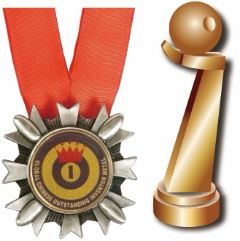 □國際傑出發明家學術貢獻獎□國際傑出發明家國家生技獎□國際傑出發明家國家發明獎章□國際傑出發明家國家發明院士□國際傑出發明家發明鉑金獎□台灣創新發明聯合總會發明爵士□國際傑出發明家發明諾貝爾獎□國際傑出發明家發明磐石獎□台灣十大傑出發明家獎□國際傑出發明家發明終身成就獎□國際傑出發明家愛迪生天才獎